Publicado en Madrid el 17/07/2017 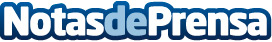 OnTruck amplía su equipo y aumenta sus cargas un 116% en el último trimestreLa startup española de transporte de mercancías por carretera cambia de sede para mejorar sus instalaciones y dar cabida a una plantilla en constante crecimiento. Tras su segunda ronda de financiación en la que obtuvo 10 millones de dólares, Ontruck planea ampliar su red comercial a zonas de gran concentración empresarial como Comunidad Valenciana y Galicia
Datos de contacto:Nuria RabadánNota de prensa publicada en: https://www.notasdeprensa.es/ontruck-amplia-su-equipo-y-aumenta-sus-cargas Categorias: Emprendedores Logística Recursos humanos Actualidad Empresarial http://www.notasdeprensa.es